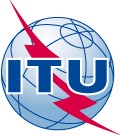 مكتب تنمية الاتصالات(BDT) مكتب تنمية الاتصالات(BDT) مكتب تنمية الاتصالات(BDT) المرجع:الرسالة المعممة BDT/IP/CSTG-017جنيف، 12 ديسمبر 2012إلى:-	إدارات الدول الأعضاء في الاتحاد-	المراقب (بموجب القرار 99)-	أعضاء قطاع تنمية الاتصالات والمنتسبين إليه والهيئات الأكاديمية المنضمة إليه-	رئيسي لجنتي الدراسات 1 و2 لقطاع تنمية الاتصالات ونوابهما والمقررين ونوابهم-	المراقبين (المنظمات الإقليمية والدولية)الموضوع:استقصاء المسألة 10-3/2 للجنة الدراسات 2 بقطاع تنمية الاتصالات بشأن المبادرات السياساتية والتنظيمية لتطوير الاتصالات/تكنولوجيا المعلومات والاتصالات/النطاق العريض في المناطق الريفية والمناطق النائيةاستقصاء المسألة 10-3/2 للجنة الدراسات 2 بقطاع تنمية الاتصالات بشأن المبادرات السياساتية والتنظيمية لتطوير الاتصالات/تكنولوجيا المعلومات والاتصالات/النطاق العريض في المناطق الريفية والمناطق النائيةحضرة السيد الفاضل/السيدة الفاضلة،تحية طيبة وبعد،نودّ أن ندعو الأعضاء إلى المشاركة في استقصاء بشأن المبادرات السياساتية والتنظيمية لتطوير الاتصالات/تكنولوجيا المعلومات والاتصالات/النطاق العريض في المناطق الريفية والمناطق النائية. ويأتي هذا الطلب بعد الاتفاق على ذلك في اجتماع سبتمبر 2012 في جنيف لفريق المقرر التابع للجنة الدراسات 2 لتنمية الاتصالات المعني بالمسألة 10-3/2 المكرسة لموضوع "توفير الاتصالات/ تكنولوجيا المعلومات والاتصالات النطاق العريض في المناطق الريفية والمناطق النائية"، حيث جرى الاتفاق على توجيه رسالة معممة إلى الأعضاء لدعوتهم إلى تقديم مساهمات.وسوف تشكل جميع المساهمات التي يتم جمعها جزءاً من نواتج المسألة وذلك لمساعدة البلدان في تعزيز قدراتها من أجل التصدي لتحديات توفير الاتصالات/تكنولوجيا المعلومات والاتصالات للمناطق الريفية والمناطق النائية. يرجى العمل على استكمال الاستقصاء قبل 31 يناير 2013.حضرة السيد الفاضل/السيدة الفاضلة،تحية طيبة وبعد،نودّ أن ندعو الأعضاء إلى المشاركة في استقصاء بشأن المبادرات السياساتية والتنظيمية لتطوير الاتصالات/تكنولوجيا المعلومات والاتصالات/النطاق العريض في المناطق الريفية والمناطق النائية. ويأتي هذا الطلب بعد الاتفاق على ذلك في اجتماع سبتمبر 2012 في جنيف لفريق المقرر التابع للجنة الدراسات 2 لتنمية الاتصالات المعني بالمسألة 10-3/2 المكرسة لموضوع "توفير الاتصالات/ تكنولوجيا المعلومات والاتصالات النطاق العريض في المناطق الريفية والمناطق النائية"، حيث جرى الاتفاق على توجيه رسالة معممة إلى الأعضاء لدعوتهم إلى تقديم مساهمات.وسوف تشكل جميع المساهمات التي يتم جمعها جزءاً من نواتج المسألة وذلك لمساعدة البلدان في تعزيز قدراتها من أجل التصدي لتحديات توفير الاتصالات/تكنولوجيا المعلومات والاتصالات للمناطق الريفية والمناطق النائية. يرجى العمل على استكمال الاستقصاء قبل 31 يناير 2013.حضرة السيد الفاضل/السيدة الفاضلة،تحية طيبة وبعد،نودّ أن ندعو الأعضاء إلى المشاركة في استقصاء بشأن المبادرات السياساتية والتنظيمية لتطوير الاتصالات/تكنولوجيا المعلومات والاتصالات/النطاق العريض في المناطق الريفية والمناطق النائية. ويأتي هذا الطلب بعد الاتفاق على ذلك في اجتماع سبتمبر 2012 في جنيف لفريق المقرر التابع للجنة الدراسات 2 لتنمية الاتصالات المعني بالمسألة 10-3/2 المكرسة لموضوع "توفير الاتصالات/ تكنولوجيا المعلومات والاتصالات النطاق العريض في المناطق الريفية والمناطق النائية"، حيث جرى الاتفاق على توجيه رسالة معممة إلى الأعضاء لدعوتهم إلى تقديم مساهمات.وسوف تشكل جميع المساهمات التي يتم جمعها جزءاً من نواتج المسألة وذلك لمساعدة البلدان في تعزيز قدراتها من أجل التصدي لتحديات توفير الاتصالات/تكنولوجيا المعلومات والاتصالات للمناطق الريفية والمناطق النائية. يرجى العمل على استكمال الاستقصاء قبل 31 يناير 2013.ويتوقف نجاح وقيمة هذا الاستقصاء على المساهمات الواردة من الأعضاء. ونحن نتطلع إلى مشاركتكم ودعمكم ومساهماتكم الفعالة في أعمال لجنتي دراسات قطاع تنمية الاتصالات.أشكركم مقدماً على تعاونكم.وتفضلوا بقبول فائق التقدير والاحترام.]الأصل عليه توقيع[براهيما سانو
مدير مكتب تنمية الاتصالاتالملحق: 1ويتوقف نجاح وقيمة هذا الاستقصاء على المساهمات الواردة من الأعضاء. ونحن نتطلع إلى مشاركتكم ودعمكم ومساهماتكم الفعالة في أعمال لجنتي دراسات قطاع تنمية الاتصالات.أشكركم مقدماً على تعاونكم.وتفضلوا بقبول فائق التقدير والاحترام.]الأصل عليه توقيع[براهيما سانو
مدير مكتب تنمية الاتصالاتالملحق: 1ويتوقف نجاح وقيمة هذا الاستقصاء على المساهمات الواردة من الأعضاء. ونحن نتطلع إلى مشاركتكم ودعمكم ومساهماتكم الفعالة في أعمال لجنتي دراسات قطاع تنمية الاتصالات.أشكركم مقدماً على تعاونكم.وتفضلوا بقبول فائق التقدير والاحترام.]الأصل عليه توقيع[براهيما سانو
مدير مكتب تنمية الاتصالاتالملحق: 1الملحـق 1النتائج المتوقعة للمسألة 10-3/2يمكن الحصول على معلومات تفصيلية بشأن النتائج المتوقعة من أعمال المسألة 10-3/2 على الخط في العنوان التالي: http://www.itu.int/net3/ITU-D/stg/rgqlist.aspx?rgq=D10-RGQ10.3.2&stg=2.يتمثل الهدف العام للمسألة 10-3/2 للجنة الدراسات 2 بقطاع تنمية الاتصالات في دراسة "مدى ونطاق التقنيات والحلول التي يُتوقع أن تقوم بدور جوهري في توفير خدمات التطبيقات الإلكترونية للمناطق الريفية والمناطق النائية". ولكي يتسنّى للمسألة استكمال أعمالها بنجاح خلال الفترة 2014-2010، يتعيّن على أعضاء الاتحاد تقديم مزيد من المساهمات بشأن التقنيات التي يمكن استعمالها لحسن توصيل نطاق الخدمات والتطبيقات اللازمة للمجتمعات الريفية والنائية وتكييفها طبقاً لحاجات المستعملين في هذه المجتمعات.والغرض من هذا الاستقصاء هو جمع معلومات تفصيلية عن التدابير السياساتية والتنظيمية التي اتخذتها الحكومات حول العالم والنماذج الاقتصادية ونماذج الأعمال من أجل نمو الاتصالات/تكنولوجيا المعلومات والاتصالات في المناطق الريفية والمناطق النائية. ويهدف الاستقصاء كذلك إلى جمع معلومات عن الآثار المحتملة لهذه التدخلات/المبادرات وتحليلها.وستشكل المساهمات المتلقاة عبر هذا الاستقصاء جزءاً من مخرجات هذه المسألة للفترة الدراسية 2014-2010 والمُزمع استخدامها في مساعدة البلدان في تعزيز قدراتها من أجل التصدي لتحديات تطوير الاتصالات/تكنولوجيا المعلومات والاتصالات/النطاق العريض في المناطق الريفية والمناطق النائية.تقديم المساهمات والتوقيتيمكن ملء الاستقصاء بشأن المبادرات السياساتية والتنظيمية لتطوير الاتصالات/تكنولوجيا المعلومات والاتصالات/ النطاق العريض في المناطق الريفية والمناطق النائية باستعمال الاستمارة المتاحة على الخط بأي لغة من اللغات الرسمية الست من خلال العنوان التالي:http://staging.itu.int/ar/ITU-D/Study-Groups/Pages/surveys/2012_Q10-3-2_CSTG016.aspx وسنكون ممتنين لو تلقينا مساهمتكم قبل 31 يناير 2013.طلب الحصول على معلوماتيمكن توجيه الاستفسارات أو طلبات الحصول على مزيد من المعلومات فيما يتعلق بالاستقصاء إلى أمانة لجنتي دراسات قطاع تنمية الاتصالات (الهاتف: +41 22 730 5999، البريد الإلكتروني: devsg@itu.int).وتتاح معلومات أخرى عن الاستقصاء وكذلك عن طريق:-	المقرِّر المعني بالمسألة 10-3/2، السيد ياسوهيكو كاداسومي، اليابان، هاتف: +81 3 5253 5922، بريد إلكتروني: kawasumi-yasuhiko@s3.dion.ne.jp-	نائب المقرر المعني بالمسألة 10-3/2، السيد أناندا راج كانال، نيبال، هاتف: +977 1 410 1030، بريد إلكتروني: arkhanal@nta.gov.-	مسؤول اتصال مكتب تنمية الاتصالات للمسألة 10-3/2، السيد تاكايوكي سوغيموتو، BDT/IEE/TND، هاتف: +41 22 730 6325، بريد إلكتروني: takayuki.sugimoto@itu.intويمكن الاطلاع على مزيد من المعلومات بشأن لجنتي دراسات قطاع تنمية الاتصالات على الخط في العنوان التالي: 
http://www.itu.int/ITU-D/study_groups/.___________التوزيع:إلى:-	إدارات الدول الأعضاء في الاتحاد-	المراقب (بموجب القرار 99)-	أعضاء قطاع تنمية الاتصالات -	المنتسبين إلى قطاع تنمية الاتصالات كل في لجنة الدراسات الخاصة به-	رئيسي لجنتي الدراسات 1 و2 لقطاع تنمية الاتصالات ونوابهما والمقررين ونوابهم-	مسؤول اتصال مكتب تنمية الاتصالات-	مديري المكاتب الإقليمية للاتحاد